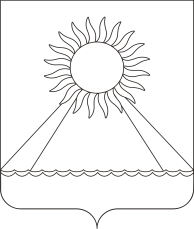 РОССИЙСКАЯ ФЕДЕРАЦИЯЧЕЛЯБИНСКАЯ ОБЛАСТЬАРГАЯШСКИЙ МУНИЦИПАЛЬНЫЙ РАЙОНАДМИНИСТРАЦИЯ АРГАЯШСКОГО СЕЛЬСКОГО ПОСЕЛЕНИЯПОСТАНОВЛЕНИЕ«27» января 2021  г.  №39		               с. АргаяшО   внесении изменений в Постановление главыАргаяшского  сельского поселения от 23.03.2017 г. № 40«Об  утверждении  административного регламента   оказания   муниципальной  услуги«Присвоение, изменение и аннулирование адресов  на территории Аргаяшского сельского поселения»  В соответствии с Постановлением  Правительства  Российской Федерации от 04.09.2020 г. № 1355, внесший изменения в Правила присвоения, изменения  и аннулирования адресов на территории  Российской Федерации, утвержденные  Постановлением  Правительства  Российской Федерации от 19.11.2014 г. № 1221, приказом Минфина России от 18.06.2020 г. № 110 н, протеста  прокуратуры  Аргаяшского района от 22.12.2020 г.   № 20 – 2020, ПОСТАНОВЛЯЮ:       1. Внести  изменения в Административный  регламент   оказания муниципальной  услуги «Присвоения, изменения и аннулирования адресов   на территории Аргаяшского сельского поселения», утвержденных постановлением главы    Аргаяшского  сельского поселения от  23.03.2017 г. № 40  «Об  утверждении  административного регламента   оказания   муниципальной  услуги «Присвоение, изменение и аннулирование адресов   на территории Аргаяшского сельского поселения»:       1.1.  Приложения № 1 (форма заявления о присвоении объекту  адресации адреса или аннулирования его адреса) и  № 3(форма  решения об отказе в присвоении объекту адресации  адреса или аннулировании его адреса) к административному регламенту,     изложить в новой редакции.      1.2. Внести изменения в Приложение № 2(Правила  присвоения, изменения и аннулирования  адресов на территории Аргаяшского сельского поселения, далее – Правила) административного регламента:- п.5 Правил изложить в следующей редакции:Объектами адресации являются здание (строение, за исключением некапитального строения), в том числе  строительство которого не завершено; сооружение(за исключением некапитального  сооружения и линейного объекта), в том числе  строительство которого не завершено; земельный участок(за исключением земельного участка, не относящегося  к землям населенных пунктов и не предназначенного  для размещения на них объектов капитального строительства); помещение, не являющееся  частью  объекта капитального строительства;  машино-место(за исключением машино -  места , являющегося  частью капитального  здания или сооружения);- п.9 дополнить двумя абзацами следующего содержания:      При присвоении адресов помещениям, машино-местам, такие адреса должны соответствовать  адресам зданий(строений), сооружений, в   которых они расположены.       Присвоенный  адрес объекта адресации, являющегося  образуемым  объектом недвижимости, в соответствии с  законом,   используется  участниками гражданского оборота   со дня осуществления  государственного кадастрового учета  образуемого объекта недвижимости; - п. 14 Правил  изложить в следующей редакции:   Аннулирование  адреса объекта  адресации  осуществляется  в случаях:а) прекращения   существования  объекта адресации (или) снятия с государственного  кадастрового  учета  объекта недвижимости, являющегося  объектом адресации;б) исключения  из Единого государственного реестра  недвижимости, указанных в ч.7 ст.72  Федерального Закона «О государственной регистрации  недвижимости» сведений об объекте недвижимости, являющемся  объектом  адресации;в) присвоения объекту  адресации нового адреса.- п.15 Правил  изложить в следующей редакции:    Аннулирование  адреса  объекта адресации,  в случае прекращения  существования объекта  адресации, осуществляется  после снятия объекта  недвижимости, являющегося  этим объектом адресации, с государственного  кадастрового  учета. -п.34  Правил  изложить в следующей редакции: К документам, на основании которых уполномоченными органами принимаются решения, предусмотренные пунктом 20 настоящих Правил, относятся:а) правоустанавливающие и (или) правоудостоверяющие документы на объект (объекты) адресации (в случае присвоения адреса зданию (строению) или сооружению, в том числе строительство которых не завершено, в соответствии с Градостроительным кодексом Российской Федерации для строительства которых получение разрешения на строительство не требуется, правоустанавливающие и (или) правоудостоверяющие документы на земельный участок, на котором расположены указанное здание (строение), сооружение);б) выписки из Единого государственного реестра недвижимости об объектах недвижимости, следствием преобразования которых является образование одного и более объекта адресации (в случае преобразования объектов недвижимости с образованием одного и более новых объектов адресации);в) разрешение на строительство объекта адресации (при присвоении адреса строящимся объектам адресации) (за исключением случаев, если в соответствии с Градостроительным кодексом Российской Федерации для строительства или реконструкции здания (строения), сооружения получение разрешения на строительство не требуется) и (или) при наличии разрешения на ввод объекта адресации в эксплуатацию;г) схема расположения объекта адресации на кадастровом плане или кадастровой карте соответствующей территории (в случае присвоения земельному участку адреса);д) выписка из Единого государственного реестра недвижимости об объекте недвижимости, являющемся объектом адресации (в случае присвоения адреса объекту адресации, поставленному на кадастровый учет);е) постановление администрации Аргаяшского сельского поселения  о переводе жилого помещения в нежилое помещение или нежилого помещения в жилое помещение (в случае присвоения помещению адреса, изменения и аннулирования такого адреса вследствие его перевода из жилого помещения в нежилое помещение или нежилого помещения в жилое помещение);ж) акт приемочной комиссии при переустройстве и (или) перепланировке помещения, приводящих к образованию одного и более новых объектов адресации (в случае преобразования объектов недвижимости (помещений) с образованием одного и более новых объектов адресации);з) выписка из Единого государственного реестра недвижимости об объекте недвижимости, который снят с государственного кадастрового учета, являющемся объектом адресации (в случае аннулирования адреса объекта адресации по основаниям, указанным в подпункте "а" пункта 14 настоящих Правил);и) уведомление об отсутствии в Едином государственном реестре недвижимости запрашиваемых сведений по объекту недвижимости, являющемуся объектом адресации (в случае аннулирования адреса объекта адресации по основаниям, указанным в подпункте "а" пункта 14 настоящих Правил).- п.37 изложить в следующей редакции:      Принятие решения о присвоении объекту адресации адреса или аннулировании его адреса, решения об отказе в присвоении объекту адресации адреса или аннулировании его адреса, а также внесение соответствующих сведений об адресе объекта адресации в государственный адресный реестр осуществляются уполномоченным органом в срок не   более чем 10 рабочих дней со дня поступления заявления.         2.  Разместить   настоящее постановление на официальном сайте Аргаяшского  сельского  поселения.3.   Контроль   за   исполнением настоящего постановления оставляю за собой.Временно  исполняющий полномочия  главы  поселения                      Д.М.Салыкаев 